San José State University
Department of Psychology
PSYC 190-03, Psychological Trauma in Childhood & Adolescence  Spring 2015Faculty Web Page Copies of the course materials such as the syllabus, major assignment handouts, etc. may be found on my faculty web page at http://www.sjsu.edu/people/joanna.fanos/ Course Description Psychology 190: Capstone course.Integrative survey of current viewpoints and issues in psychology, how they developed, and likely future directions of psychology. Learning Outcomes The understanding of various sources of psychological trauma in childhood and adolescence, and their possible long-term effects;The development of knowledge of current research in the field from major areas of psychology.Course Learning Outcomes (CLOs) Upon successful completion of this course, students will be able to:CLO1 – possess a comprehensive understanding of the multiple sources of psychological trauma in childhood and adolescence, their long-term effects; CLO2 – have an extensive knowledge of current research in the field from major areas of psychology.Program Learning Outcomes (PLO) Upon successful completion of the psychology major requirements…PLO1 – Knowledge Base of Psychology – Students will be able to identify, describe, and communicate the major concepts, theoretical perspectives, empirical findings, and historical trends in psychology.PLO2 – Research Methods in Psychology – Students will be able to design, implement, and communicate basic research methods in psychology, including research design, data analysis, and interpretations.PLO3 – Critical Thinking Skills in Psychology – Students will be able to use critical and creative thinking, skeptical inquiry, and a scientific approach to address issues related to behavior and mental processes.PLO4 – Application of Psychology – Students will be able to apply psychological principles to individual, interpersonal, group, and societal issues.PLO5 – Values in Psychology – Students will value empirical evidence, tolerate ambiguity, act ethically, and recognize their role and responsibility as a member of society.Required Texts/Readings TextbooksThere are 2 required texts and one recommended.  In addition, each group will develop a list of References for their topic and will email it to any student upon request.  Required texts include:Eth, Spencer & Pynoos, Robert S. (1985). Post-Traumatic Stress Disorder in Children (American Psychiatric Publishing, Inc.) ISBN 9780880480673Van der Kolk, Bessel A. (2003). Psychological Trauma (American Psychiatric Press, Inc.) ISBN 9781585621620RecommendedFanos, Joanna H. (1996). Sibling Loss (Lawrence Erlbaum Associates, Inc.)               	ISBN-13 9780805817782 King Library Research ServicesBernd Becker is the Reference Librarian assigned to assist Psychology students in using databases, helping with key word searches, etc.  He is available throughout the semester to meet with individual students.  His phone number is 408-808-2348 and his email is Bernd.Becker@sjsu.edu Course Requirements and AssignmentsSJSU classes are designed such that in order to be successful, it is expected that students will spend a minimum of forty-five hours for each unit of credit (normally three hours per unit per week), including preparing for class, participating in course activities, completing assignments, and so on. More details about student workload can be found in University Policy S12-3 at http://www.sjsu.edu/senate/docs/S12-3.pdf NOTE that University policy F69-24, “Students should attend all meetings of their classes, not only because they are responsible for material discussed therein, but because active participation is frequently essential to insure maximum benefit for all members of the class. Attendance per se shall not be used as a criterion for grading.”Classroom ProtocolI expect that you will attend regularly and participate in class discussions.  Please arrive on time; it is disruptive to everyone else when someone arrives late.   Turn your cell phone off or, if necessary, place in vibrate mode.  Text messaging will not be tolerated.  Laptops are strongly discouraged.  If you absolutely must use one, you have to sit in the front row.  The material covered in this class is highly personal to many students and it is rude not to give each other complete attention.Assignments and Grading PolicyPowerPoint Presentation on Selected Topic  				1/3Final Exam								1/3Individual Research Paper				 		1/3“A minimum aggregate GPA of 2.0 SJSU Studies (R, S, & V) shall be required of all students as a graduation requirement.”  To see full text, review University Policy S11-3   at http://www.sjsu.edu/senate/docs/S11-3.pdf PowerPoint PresentationThe class will be divided into groups comprised of approximately 3-4 individuals.  Each student will be able to choose the topic of most relevance to his/her interests.  The group will research the topic and present a PowerPoint presentation to the class.  The group will also responsible for providing their PowerPoint presentation, including a list of References, to other students in the group upon request. Final Exam	Questions on the exam will be multiple choice.  Test will be in-class.  Please bring an 882-E Scantron form and #2 pencil.  Each group will provide 5 multiple-choice questions for the Final Exam; the best 3 from each group will be selected.  Sharing these questions with other members of the class will be considered cheating and a breach of academic integrity and dealt with accordingly (see section below on Academic Integrity).   Individual Research PaperOne paper, 5 total pages in length (Title page, 3 pages of body, Reference page).  Students are to select one situation that falls within the field of trauma that has special intellectual interest or personal meaning in their own lives & critique relevant theory and literature.   I must approve all topics well in advance of the due date.  References must be in APA style.  I strongly encourage showing me early outlines, drafts etc.   Points will be deducted for each day late.GradingA+/97-100, A/93-96, A-/ 90-92; B+/ 87-90, B/83-86, B-/80-82; and so forth.  Extra CreditThere are 8 classes with group presentations.  Students will turn in comments/critiques on the presentations at the end of each of these classes, and will receive extra credit points on the Final Exam.  A total of 4 points are possible.University PoliciesDropping and AddingStudents are responsible for understanding the policies and procedures about add/drop, grade forgiveness, etc.  Refer to the current semester’s Catalog Policies section at http://info.sjsu.edu/static/catalog/policies.html.  Add/drop deadlines can be found on the current academic year calendars document on the Academic Calendars webpage at http://www.sjsu.edu/provost/services/academic_calendars/.  The Late Drop Policy is available at http://www.sjsu.edu/aars/policies/latedrops/policy/. Students should be aware of the current deadlines and penalties for dropping classes. Information about the latest changes and news is available at the Advising Hub at http://www.sjsu.edu/advising/ Consent for Recording of Class and Public Sharing of Instructor MaterialUniversity Policy S12-7, http://www.sjsu.edu/senate/docs/S12-7.pdf requires students to obtain instructor’s permission to record the course.  “Common courtesy and professional behavior dictate that you notify someone when you are recording him/her. You must obtain the instructor’s permission to make audio or video recordings in this class. Such permission allows the recordings to be used for your private, study purposes only. The recordings are the intellectual property of the instructor; you have not been given any rights to reproduce or distribute the material.” It is suggested that the green sheet include the instructor’s process for granting permission, whether in writing or orally and whether for the whole semester or on a class by class basis. In classes where active participation of students or guests may be on the recording, permission of those students or guests should be obtained as well. “Course material developed by the instructor is the intellectual property of the instructor and cannot be shared publicly without his/her approval. You may not publicly share or upload instructor generated material for this course such as exam questions, lecture notes, or homework solutions without instructor consent.”Academic integrityYour commitment as a student to learning is evidenced by your enrollment at San Jose State University.  The University Academic Integrity Policy SO7-2 at http://www.sjsu.edu/senate/docs/S07-2.pdf requires you to be honest in all your academic course work. requires you to be honest in all your academic course work. Faculty members are required to report all infractions to the office of Student Conduct and Ethical Development. The Student Conduct and Ethical Development website is available at http://www.sjsu.edu/studentconduct/ Instances of academic dishonesty will not be tolerated. Cheating on exams or plagiarism (presenting the work of another as your own, or the use of another person’s ideas without giving proper credit) will result in a failing grade and sanctions by the University. For this class, all assignments are to be completed by the individual student unless otherwise specified. If you would like to include your assignment or any material you have submitted, or plan to submit for another class, please note that SJSU’s Academic Integrity Policy S07-2 requires approval of instructors.Campus Policy in Compliance with the American Disabilities ActIf you need course adaptations or accommodations because of a disability, or if you need to make special arrangements in case the building must be evacuated, please make an appointment with me as soon as possible, or see me during office hours. Presidential Directive 97-03 at http://www.sjsu.edu/president/docs/directives/PD_1997-03.pdf requires that students with disabilities requesting accommodations must register with the Accessible Education Center (AEC) at http://www.sjsu.edu/aec to establish a record of your disability.In 2013, the Disability Resource Center changed its name to be known as the Accessible Education Center, to incorporate a philosophy of accessible education for students with disabilities.  The new name change reflects the broad scope of attention and support to SJSU students with disabilities and the University's continued advocacy and commitment to increasing accessibility and inclusivity on campus.Student Technology Resources Computer labs for student use are available in the Academic Success Center at http://www.sjsu.edu/at/asc/ located on the 1st floor of Clark Hall and in the Associated Students Lab on the 2nd floor of the Student Union. Additional computer labs may be available in your department/college. Computers are also available in the Martin Luther King Library.A wide variety of audio-visual equipment is available for student checkout from Media Services located in IRC 112. These items include DV and HD digital camcorders; digital still cameras; video, slide and overhead projectors; DVD, CD, and audiotape players; sound systems, wireless microphones, projection screens and monitors.SJSU Peer Connections Peer Connections, a campus-wide resource for mentoring and tutoring, strives to inspire students to develop their potential as independent learners while they learn to successfully navigate through their university experience.  You are encouraged to take advantage of their services which include course-content based tutoring, enhanced study and time management skills, more effective critical thinking strategies, decision making and problem-solving abilities, and campus resource referrals.  In addition to offering small group, individual, and drop-in tutoring for a number of undergraduate courses, consultation with mentors is available on a drop-in or by appointment basis.   Workshops are offered on a wide variety of topics including preparing for the Writing Skills Test (WST), improving your learning and memory, alleviating procrastination, surviving your first semester at SJSU, and other related topics.  A computer lab and study space also are available for student use in Room 600 of Student Services Center (SSC). Peer Connections is located in two locations: SSC, Room 600 (10th Street Garage on the corner of 10th and San Fernando Street), and at the 1st floor entrance of Clark Hall.  Visit Peer Connections website at http://peerconnections.sjsu.edu for more information. SJSU Writing Center The SJSU Writing Center is located in Clark Hall, Suite 126. All Writing Specialists have gone through a rigorous hiring process, and they are well trained to assist all students at all levels within all disciplines to become better writers. In addition to one-on-one tutoring services, the Writing Center also offers workshops every semester on a variety of writing topics. To make an appointment or to refer to the numerous online resources offered through the Writing Center, visit the Writing Center website at http://www.sjsu.edu/writingcenter. For additional resources and updated information, follow the Writing Center on Twitter and become a fan of the SJSU Writing Center on Facebook. (Note: You need to have a QR Reader to scan this code.) 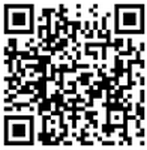 SJSU Counseling Services The SJSU Counseling Services is located on the corner of 7th Street and San Fernando Street, in Room 201, Administration Building.  Professional psychologists, social workers, and counselors are available to provide consultations on issues of student mental health, campus climate or psychological and academic issues on an individual, couple, or group basis.  To schedule an appointment or learn more information, visit Counseling Services website at http://www.sjsu.edu/counseling. Psychology 190-03: Psychological Trauma in Childhood & AdolescenceSpring 2015Table 1 Tentative Course Schedule**Specific topics to be decided upon by class the first meeting.The schedule is subject to change with fair notice via announcement in class or email.Instructor:Joanna H. Fanos, Ph.D.Office Location:DMH 320Telephone:408-924-5622Email:Joanna.Fanos@sjsu.edu Office Hours:Mon & Wed 11:30 to 12:00 p.m.; 4:00 to 4:30 p.m.Other times by appointmentClass Days/Time:Wed 4:30 p.m. - 7:15 p.m.Classroom:DMH Room 347Prerequisites:Prerequisite: PSYC 100W and senior standing. Pre/Co-requisite: PSYC 18 or 120.WeekDateTopics, Readings, Assignments, Deadlines--Tentative1Jan 28Introduction to class2Feb 4Group Presentations Discussion3Feb 11Trauma theory and research 4Feb 18Attachment theory and research5Feb 25 Paper Topics Due (Individual Meetings & Peer Review)6March 4Sources of Trauma: Parent Illness & Loss7March 11Sources of Trauma:  Sibling/Child Illness & Loss 8March 18Sources of Trauma: Family Abuse9March 25 Spring Break10April 1Sources of Trauma: Bullying11April 8Sources of Trauma: War12April 15Sources of Trauma: Emigration13April 22The Newest Research: Epigenetics, Telomeres & Trauma 14April 29Therapy (Sand tray, EMDR, Meditation, etc.) 15May 6Paper Drafts DueIndividual and Peer Review16May 13Papers DueReview for Final ExamMay 21 (Thursday)FINAL EXAM In Class, Multiple Choice, 2:45 p.m.